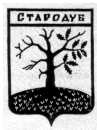 Российская ФедерацияБРЯНСКАЯ ОБЛАСТЬСОВЕТ НАРОДНЫХ ДЕПУТАТОВ СТАРОДУБСКОГО МУНИЦИПАЛЬНОГО ОКРУГАРЕШЕНИЕОт «21» апреля 2021 г. № 86г.СтародубО проведении публичных слушаний на тему: «Об утверждении проекта планировки компактнойзастройки в н.п.Десятуха Стародубского районаБрянской области»           Руководствуясь Земельным кодексом Российской Федерации, Градостроительным кодексом Российской Федерации, Уставом Стародубского муниципального округа Брянской области, Положением о публичных слушаниях в Стародубском муниципальном округе Брянской области, Совет народных депутатов Стародубского муниципального округа Брянской области РЕШИЛ:        1.Провести на территории Стародубского муниципального округа публичные слушания на тему: «Об утверждении проекта планировки компактной застройки в н.п.Десятуха Стародубского района Брянской области».        2. Назначить:          2.1. Дату и время проведения публичных слушаний:  24 мая 2021 года, 11-30 час;          2.2.Место проведения публичных слушаний в зале заседания администрации Стародубского муниципального округа Брянской области по адресу: Брянская обл., г. Стародуб, пл. Советская, д. 2а.        3.Создать организационный комитет для подготовки и проведения публичных слушаний в составе:           1.Подольный Александр Владимирович – глава администрации Стародубского муниципального округа Брянской области;          2.Ермольчик Юлия Николаевна– И.о. первого заместителя главы администрации Стародубского муниципального округа Брянской области;          3.Логвинова Виктория Юрьевна начальник отдела строительства, архитектуры, транспорта и ЖКХ администрации Стародубского муниципального округа Брянской области;           4. Сидорина Олеся Евгеньевна- ведущий юрисконсульт  отдела юридической и кадровой работы администрации Стародубского муниципального округа Брянской области (по согласованию);                 5.Попелешов Александр Сергеевич -заместитель начальника отдела строительства, архитектуры, транспорта и ЖКХ администрации Стародубского муниципального округа Брянской области;         6.Тарасенко Елена Григорьевна–председатель комитета по управлению муниципальным имуществом Стародубского муниципального округа Брянской области (по согласованию);         7.Кравченко Ольга Витальевна–зав. сектором архитектуры администрации Стародубского муниципального округа Брянской области- секретарь оргкомитета.      4.Администрации Стародубского муниципального округа Брянской области в течение 2-х рабочих дней, после принятия настоящего решения назначить ответственное должностное лицо администрации Стародубского муниципального округа Брянской области, осуществляющее организационное и материально-техническое обеспечение деятельности оргкомитета по организации и проведению публичных слушаний на тему: «Об утверждении проекта планировки компактной застройки в н.п.Десятуха Стародубского района Брянской области».      5.Настоящее решение опубликовать в Сборнике муниципальных правовых актов Стародубского муниципального округа Брянской области и разместить на официальном сайте администрации Стародубского муниципального округа в сети Интернет: http://www. adminstarrayon.ru/.      6.Настоящее решение вступает в силу с момента официального опубликования.Глава Стародубского муниципального округа                                              	    Н.Н.Тамилин